NAVNIGHT, 10/12/16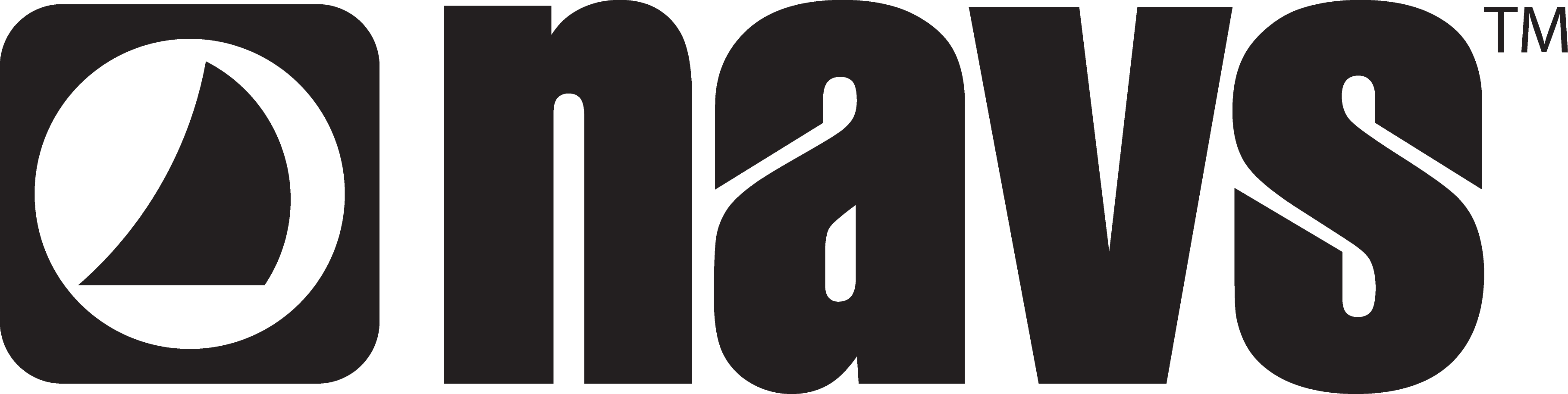 The Grand Story:  ConfusionGenesis 10-11                                 Nick RogersTHE WEEKENDER is just 9 days away!  It’s not too late to sign up @ navsweekender.org!NAVNIGHT, 10/12/16The Grand Story:  ConfusionGenesis 10-11                                 Nick RogersTHE WEEKENDER is just 9 days away!  It’s not too late to sign up @ navsweekender.org!